INDICAÇÃO Nº 1620/2020Sugere ao Poder Executivo Municipal a realização de diversos serviços de manutenção e melhorias no Jardim Eldorado. Excelentíssimo Senhor Prefeito Municipal, Nos termos do Art. 108 do Regimento Interno desta Casa de Leis, dirijo-me a Vossa Excelência para sugerir que, por intermédio dos Setores competentes, executem de maneira urgente, diversas melhorias e reparos no bairro Jardim Eldorado, neste município. Justificativa:Desde serviços básicos até a reforma da praça do bairro, são diversos os pedidos de moradores daquela região da cidade. Conforme solicitado por moradores e analisado in loco, são muitos as necessidades de melhorias no Jardim Eldorado, localizado na região sul deste município.  Atendendo pedidos populares vimos por meio deste, solicitar a pintura de solo por todo o bairro, colocação de placas denominativas de ruas, operação tapa buracos na Rua Soldado Juvenal Alves Correa e por toda a extensão do bairro, finalização de serviços executados pelo Departamento de Água e Esgoto, retirada de lixos e entulhos as margens do bairro e a reforma geral da única praça existente no bairro. Esta última tem sido um dos maiores pedidos dos moradores daquela região, que destacam a falta de pontos de lazer e realização de atividades físicas. Atualmente entre as ruas José Lázaro de Campos e Ângelo Riziolo contam com grande acúmulo de lixos e entulhos. Plenário “Dr. Tancredo Neves”, em 20 de fevereiro de 2019.Ducimar de Jesus Cardoso“Kadu Garçom” - vereador -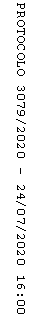 